Hutton CE Grammar School and SixthForm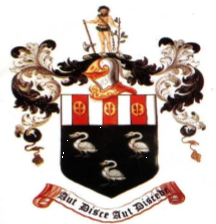 Relationships and Sex Education Policy ContextHutton Church of England Grammar School and Sixth Form is a non-selective boys Grammar School aged from 11-18 with a mixed Sixth Form.As a Church school all we do is underpinned by Scripture, striving to ensure that everyone within our community is supported and encouraged to always make appropriate and well-informed choices. Age appropriate, specialist advice and guidance is vital if all within the school are to achieve this goal; this is embodied in Psalm 32:8:’I will instruct you and teach you in the way you should go; I will counsel you with my eye upon you.’As a Church school Hutton can make a distinctive and unique contribution to Sex and Relationship education by placing it within a Christian context of love, faithfulness and forgiveness. A programme of Relationship and Sex education allows pupils to explore an increasing awareness of their individual and social responsibility before God.In this way they will become aware of their responsibility not only for themselves but also for those whom they love and the people with whom they live and work. They will become deeply aware of the importance of reconciliation and forgiveness in their own lives. Regardless of background, behaviour and sexual orientation, pupils are to be caringly accepted within the Church school.AimsThe school recognises that we are growing up in an increasingly complex world and living their lives seamlessly on and offline. This presents many positive and exciting opportunities, but also challenges and risks. Our aim is to ensure that in this environment, children and young people need to know how to be safe and healthy, and how to manage their academic, personal and social lives in a positive way.Relationships and Sex Education (RSE) has been compulsory in all secondary schools since 2020, with an extension to 2021, due to Covid implications.   At Hutton, we are always seeking to ensure that our students are well prepared and therefore we  implemented the guidance throughout Key Stage 3 during academic year 2019-2020 and we implemented the program from September 2020 in Key Stage 4 and Key Stage 5 at the latter end of the year.  From September 2021,  we are fully compliant to original guidelines and our students are ready for a 21st century world.The topics covered within the RSE curriculum are wide-ranging and at times there may beunderstandable and legitimate areas of contention. This policy is designed to outline the purposeand content of RSE, whilst ensuring that all of the compulsory subject content is age anddevelopmentally appropriate. We aim to teach RSE sensitively and inclusively, with respect to thebackgrounds and beliefs of pupils and parents while always with the aim of providing pupils with theknowledge they need of the law and the legal implications of their actions.Through the appropriate Programmes of Study, teaching will build on the knowledge acquired by students in Primary school and develop further pupils’ understanding with an increased focus on risk areas such as intimate relationships and sex.  It is also a flexible program responding to current national requirements and expectations necessary to prepare young people for the wider world.Our belief at Hutton is that mental wellbeing is central to a student’s success and will enable them to build positive relationships. We know that children and young people are increasingly experiencingchallenges, and that young people are at particular risk of feeling lonely. The RSE curriculum will givethem the knowledge and capability to take care of themselves and receive support if problems arise.RSE is taught in a wider context of helping to foster student wellbeing and develop resilience andcharacter that we know are fundamental to being happy, successful and productive members ofsociety. Central to this is a student’s ability to believe that they can achieve goals, both academic and personal; to stick to tasks that will help them achieve those goals, even when the reward may bedistant or uncertain; and to recover from knocks and challenging periods in their lives.Under the provisions of the Equality Act, Hutton will not unlawfully discriminate on the grounds ofage, sex, race, disability, religion or belief, gender reassignment, pregnancy or maternity, marriageor civil partnership, or sexual orientation and the delivery of RSE will reflect this. At Hutton ourAccessibility Policy sets out how we make reasonable adjustments to alleviate disadvantage andwhen planning and delivering the RSE curriculum, we take account of the SEND Code of Practice.RSE Policy and Curriculum Development and ReviewThe RSE policy and curriculum has been produced in line with statutory guidance from theDepartment for Education, with input from our expert staff and in consultation with parents. Weare clear that parents and carers are the prime educators for children on many of these matters. AtHutton we aim to work in collaboration with parents and carers, building on what pupils learn athome. This policy and the RSE curriculum reflects our School’s context and diverse nature as well asrecognising that the role of educating every student is a partnership between home and school. We aim to always deliver content in a sensitive, objective and balanced manner to enable students tocomprehend the range of social attitudes and behaviour in modern-day society. This will empowerthem to consider their own attitudes and actions and make informed, reasoned and responsibledecisions while they are at school, at home and in adult life.The RSE policy and curriculum will be reviewed on an annual basis with consultation with parentswhere appropriate.RSE Curriculum Overview – Academic Year 2023-24Key Stage 5The RSE curriculum is part of the whole school PSHCE curriculum, which is planned and designed tobe age appropriate and include content under the following themes:FamiliesRespectful relationships, including friendshipsOnline mediaBeing safeIntimate and sexual relationships, including sexual healthFurther details relating to the above can be found by searching ‘relationships, sex and health education’ on GOV.UKThe RSE topics fall under all of these themes and are taught within the PSHCE curriculum, but may also be covered across the curriculum in subjects such as Science.The current PSHCE plan for KS3, 4 & 5 will be taught alongside other Year and Key Stage events/presentationsWhere applicable LGBT will be themed within topics as well other elements of diversity.  Additionally consideration of aspects of harmful sexualised behaviour will also be themed throughout relevant topic areas. Topics/Areas covered will be further assessed/considered following parent, governor, teacher and student consultation; SEND and Faith considerations will also be explored.Parents receive termly updates on taught topics with invitation to review resources.Additional information, advice and guidance centred around ‘Living in the Wider World’, with specific reference to Finance and Careers/employability skills will be addressed through additional ‘Drop Down Events’, where the normal curriculum is suspended for a specific period of time during the day‘Unifrog’ is an online platform providing Careers Information, Advice and GuidanceGuest SpeakersWe sometimes use outside speakers to complement our teaching of the RSE content. In thisinstance, speakers are asked to work within the framework of our RSE policy and adhere to thepolicy for visiting speakers. A teacher will be present throughout these lessons.Right to WithdrawParents have the right to request that their child be withdrawn from some or all of the sexeducation delivered as part of the statutory RSE.  This does not include that which is taught on the science curriculum.  Parents must state their request in writing to the Head. Parents will then be invited into School to discuss the request to ensure that their wishes are fully understood. We will clarify the nature and purpose of the curriculum alongside the benefits of receiving this important education and any detrimental effects that withdrawal might have on their child, e.g. the emotional and social effects of being excluded as well as the likelihood of the student hearing their peers’ version of what was learned in the class rather than what was delivered by theteacher.Unless there are exceptional circumstances, School will respect the parents’ request to withdrawtheir child. Requests from parents must be made annually for consideration.However, three terms before the student turns 16 years old they are legally able to make their own decision as to whether they receive sex education. The School will make arrangements to provide the student with sex education during one of those terms and a parental request of withdrawal will not be granted.There is no right to withdraw from relationship education.Approval and review YearHalf term 1Half term 2Half term 3Half term 4Half term 5Half Term 6Health & Well BeingLiving in the Wider World - RelationshipsHealth and Well BeingRelationshipsLiving in the Wider World7Transition to secondary schoolManaging mental health & well beingManaging Risk – road safety Basic First AidIntroduction to UnifrogEquality – Recognising sexual bullyingDemocracyParliament and LawLaws and ChildrenVapingAll topics will return to equality theme throughout;Diversity prejudice and discrimination and disability prejudice Cyber BullyingFriendships - Healthy & ToxicManaging on and off-line friendships (friendship boundaries)Lifestyle choicesHealthy EatingSmokingVapingAlcoholSleep HabitsDifferent Types of FamiliesPuberty boys and girlsRespect & EqualityConsent – wanted and unwanted behavioursEmpathy FinancesSaving BorrowingBudgeting (Summer Safety8Equality: recognising and addressing sexually (and other) harassing behaviour.Mental Health & Well being (coping with peer  pressure)Personal SafetyDrugsAlcoholUnifrogRights and Responsibilities of a CommunityBritish ValuesEquality of Opportunity (Work place)Types of workCareer Choice AspirationsVocational pathwaysUnifrogAll topics will return to equality theme throughout;Tackling racism and religious discrimination, promoting diversity & equality (introducing Human Rights)Introduction to on-line safety and digital literacyMedia reliabilityInfluence of peer pressurePuberty – HygieneShavingBody ImageSelf esteemSleep factors( over-consumption of energy drinks)Introduction to sexuality and gender identity- Introduction to Male Identity and AggressionTies with Equality - exual and respectful behaviour Female genital MutilationAssumptions about Consent -Environment ProjectFamilies = separation and changeInfluence of Social Media, fake news AISafe Summer9Well being – self esteem and managing stressHandling worry and StressDrugs & alcohol & peer pressureKnife CrimeBritish Armed ForcesUnited NationsThe Commonwealthintroduction to post 16 pathways and options.Ties with EqualityTackling homophobia, transphobia and sexismLGBT+ inclusivityCareers Option ChoicesHealthy lifestyleDiet & exerciseLifestyle balanceHealthy choicesLinking choices and Mental health Equality & Respect – recognising sexual harassmentHealthy and unhealthy relationships and consent & The LawMarriage (LGBT+ inclusivityRunning Away from homeBereavement and LossOnline SafetyFinance Understanding payslipsUK Work rights and LawSummer safety10Transition to KS4Maintaining Resilience through periods of change.Equality: recognising and addressing sexism and MisogynyWhat to do in an attack (Knife / Gun)GangsPreparing for Work ExperienceManaging Debt - Understanding the causes and effects of debtGambling.Staying in control of money – essential purchases – recognising persuasive advertisingPrejudice & Discrimination  RacismManaging romantic relationship challenges Preparing for Work experienceEvaluating the social and emotional risks of drug & alcohol use.The importance of sleepTies with EqualityExploring the influence of role models and social mediaVapingHealthy & Unhealthy Relationships- conflict, abuseSexual Consent Work Experience week.Sharing of ImagesPornographylawsSTI’s and contraception different families and parenting skills(LGBT+ inclusivity)11Managing well being: studiesRole Models Challenging stereotypes Understanding microaggressionsMale  & Female health – Testicular Self Assessment, Prostrate(breast and cervical cancer)Driving Laws and licensesPost 16 Pathways and options (Unifrog work) Managing exam StressRevision StrategiesPreparing for Mock Interviews;Personal statement Writing Mock Interview PrepAddressing & Challenging extremism and radicalisationExploring DonationGrooming –Child Crime exploitationChild labour exploitationRevision StrategiesRevision skillsManaging RelationshipsPregnancy and ParentingUnderstanding Honour Violence including forced marriages and FGMFirst AidAlcohol & SpikingTransition to KS5Revision Skills12Termly Drop Down DayRecognising Abusive RelationshipsUnderstanding Micro-aggressionsUnderstanding sexism & MisogynyForming and Managing RelationshipsTermly Drop Down Day Alcohol and drugs – Taking Risks and the lawMale & Female HealthBody Image and Impact of Social MediaMental Health AwarenessTermly Drop Down Day Alcohol and drugs – Taking Risks and the lawMale & Female HealthBody Image and Impact of Social MediaMental Health AwarenessTermly Drop Down DayWhat to do in a Gun or Knife AttackHonour Based Violence – including Forced Marriages and FGMDriving and Passenger SafetyRights and Responsibilities in the workplaceTermly Drop Down DayWhat to do in a Gun or Knife AttackHonour Based Violence – including Forced Marriages and FGMDriving and Passenger SafetyRights and Responsibilities in the workplace13Termly Drop Down DayConsentFertility and Pregnancy ChoicesParentingSTITermly Drop Down DayChallenging prejudice and DiscriminationUnderstanding Extremism and radicalisationCelebrating DiversityEquality SessionForm Time LessonOnline Safety & FraudEmployment Responsibilities Employment ResponsibilitiesTravelling SafetyDifference between Stalking and Harassment Recognising Fake News – Artificial IntelligenceForm Time lessonInfluence of Social Media on day to day livesUnderstanding payslips Budgeting as a studentFresher’s HealthNext Review Curriculum & General Purposes Committee Spring Term 2025